 Screening and Patient Management Algorithm 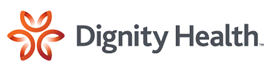 for Ebola Virus Disease (EVD)   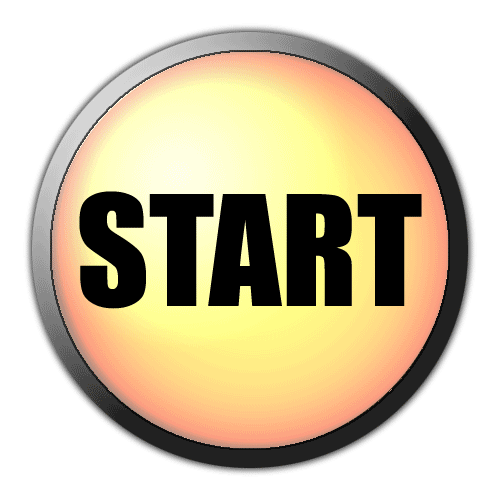 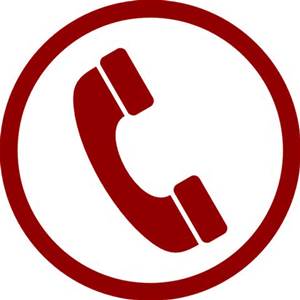 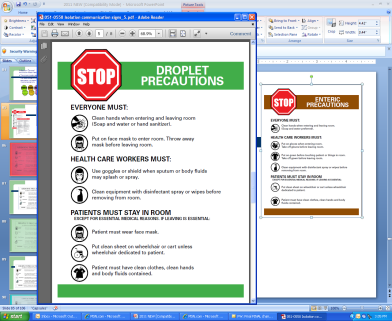 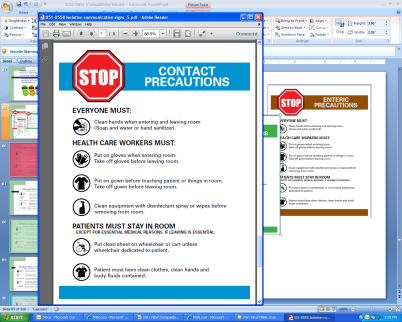 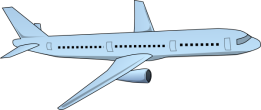 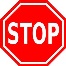 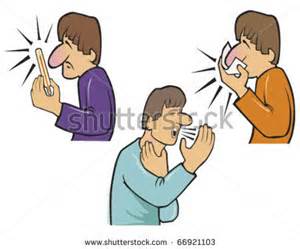 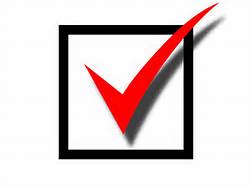 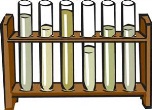 